Главам муниципальных районов и городских округов Республики Татарстан Уважаемые коллеги!Во исполнение поручения Премьер-министра Республики Татарстан И.Ш. Халикова от 19.10.2015г.№ 52795-ИХ Совет муниципальных образований Республики Татарстан доводит до Вашего сведения, что Государственной корпорацией «Банк развития и внешнеэкономической деятельности (Внешэкономбанк)» объявлен прием заявок для участия в Конкурсе на присуждение премии за вклад в социально-экономическое развитие России «Премия развития» 2016 года. Конкурс проводится по следующим номинациям: - лучший инфраструктурный проект;							- лучший проект в отраслях промышленности;						- лучший проект по комплексному развитию территории;				- лучший проект субъекта малого и среднего предпринимательства;		- лучший проект в сфере инноваций и высоких технологий;			- лучший проект в области экологии и «зеленых» технологий;			- лучший экспортный проект;								- лучший проект с участием иностранных инвестиций.				Заявки на участие в Конкурсе принимаются с 1 октября 2015 года по 31 декабря 2015 года. С конкурсной документацией можно ознакомиться на сайте Внешэкономбанка www.premiya-razvitiya.ru. Победители Конкурса будут объявлены в рамках Петербургского международного экономического форума в 2016 году.С уважением,ПредседательМ.З. ШакировИ.О.Чумакова8(843) 293-61-21Тел.: (843) 293-60-15, факс: (843) 293-60-22, е-mail: smo.rt@tatar.ru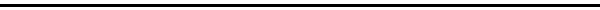 _____________________№ _____________________  На №________________от ______________________